The public is requested to fill out a "Speaker Card" to address the Board on any item of the agenda prior to the Board taking action on an item.  Comments from the public on Agenda items will be heard only when the respective item is being considered. Comments from the public on other matters not appearing on the Agenda that is within the Board's subject matter jurisdiction will be heard during the Public Comment period.  Public comment is limited to 2 minutes per speaker, unless waived by the presiding officer of the Board.   As a covered entity under Title II of the Americans with Disabilities Act, the City of Los Angeles does not discriminate on the basis of disability and upon request, will provide reasonable accommodation to ensure equal access to its programs, services, and activities.  Sign language interpreters, assistive listening devices, or other auxiliary aids and/or services may be provided upon request. Reports and other committee reference materials may be seen on our website under each committee's meeting agenda. Agendas are posted publicly in the window of the Sherman Oaks Public Library, 14245 Moorpark  St., Sherman Oaks.Printed copies of board and committee agendas can be obtained by sending a written public records request after the document has been published to PO Box 5721, Sherman Oaks 91413. A check for $1 plus 10 cents per page plus 49 cents postage made out to the City of Los Angeles must be included with the request. If additional payment is required, you will be notified. AGENDAThis meeting is canceledOfficers:Jill Banks Barad, Pres., Res. 6Ron Ziff, 1st Vice Pres. Bus 6Jay Beeber,  2nd VP, Res. 7Howard Katchen, Treas. Res.3Sue Steinberg, Secy. Bus. 4Board Members:Michael  Garrett, Res.1vacant, Bus.1Carolyn Casavan, CI-1Tom Capps, Res-2Vacant, Bus. 2
vacant, CI-2Raphael Morozov, Bus.3 Richard Marciniak, CI-3Lisa Petrus, Res. 4Sidonia Lax, CI-4Mohammed Felo, Res-5vacant, Bus-5Sherry Revord, CI-5vacant, CI-6Neal Roden, Bus-7Jeffrey Kalban, CI-7CALIFORNIASHERMAN OAKS NEIGHBORHOOD COUNCILP O Box 5721Sherman Oaks, CA 91413(818) 503-2399www.shermanoaksnc.orgOfficers:Jill Banks Barad, Pres., Res. 6Ron Ziff, 1st Vice Pres. Bus 6Jay Beeber,  2nd VP, Res. 7Howard Katchen, Treas. Res.3Sue Steinberg, Secy. Bus. 4Board Members:Michael  Garrett, Res.1vacant, Bus.1Carolyn Casavan, CI-1Tom Capps, Res-2Vacant, Bus. 2
vacant, CI-2Raphael Morozov, Bus.3 Richard Marciniak, CI-3Lisa Petrus, Res. 4Sidonia Lax, CI-4Mohammed Felo, Res-5vacant, Bus-5Sherry Revord, CI-5vacant, CI-6Neal Roden, Bus-7Jeffrey Kalban, CI-7Sherman Oaks Neighborhood Council EXECUTIVE COMMITTEE MEETINGTuesday, July 28, 20156 p.m.Sherman Oaks Public Library      14245 Moorpark St.This meeting is canceled.SHERMAN OAKS NEIGHBORHOOD COUNCILP O Box 5721Sherman Oaks, CA 91413(818) 503-2399www.shermanoaksnc.org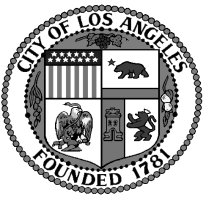 